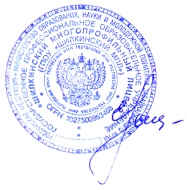 «Утверждаю»                                                                                                                                                                                                                                                                                                                     Директор  ГПОУ «Шилкинский МПЛ» ________________Е.Р.Шулимова.                                                                    РАСПИСАНИЕ УЧЕБНЫХ ЗАНЯТИЙ НА 2 ПОЛУГОДИЕ 2019-2020 УЧЕБНОГО ГОДА с 22.06.20 по 19.06.20МЛ13 - 19МЛ14 - 19ЭТП4 - 19ПЖТ5 - 19П,К6 - 19МЛ9 - 18МЛ10 - 18ЭТП  3 - 18ПЖТ 4 - 18  П,К  4 - 18   ПК   2-17МЛ 5-17МЛ 6-17ЭТП2-17ПЖТ3-17МЛ1-16 МЛ2-16Понедельник1ЛитератураХимияРусский язПравоТОРМПодготовкаПодготовкаПодготовкаПодготовкаИсторияЭкономикаФизкультураМДК 02.02ПрактикаПрактикаПрактикаПрактикаПонедельник2ЛитератураХимияРусский язПравоТОРМк  экзаменамк  экзаменамк  экзаменамк  экзаменамИстория 15ЭкономикаФизкультураМДК 02.02 2ПрактикаПрактикаПрактикаПрактикаПонедельник3ХимияИсторияМатемат.МДК 02.01ФизкультурРусский язМДК 02.01МДК 02.02ПрактикаПрактикаПрактикаПрактикаПонедельник4ХимияИсторияМатемат.10МДК 02.01ФизкультурРусский язМДК 02.01 3МДК 02.02 2ПрактикаПрактикаПрактикаПрактикаПонедельник5ЛитератураЛитератураРусский язПравоРусский язФизкультураМДК 02.02МДК 02.01ПрактикаПрактикаПрактикаПрактикаПонедельник6ЛитератураЛитература14Русский язРусский язФизкультураМДК 02.02 2МДК 02.01 3ПрактикаПрактикаПрактикаПрактикаПонедельник7Математ.ФизикаФизкультурАнгл.языкМатематикаМДК 02.02ФизкультураПрактикаПрактикаПрактикаПрактикаПонедельник8Математ.10Физика 18ФизкультурАнгл.язык16МатематикаМДК 02.02 2ФизкультураПрактикаПрактикаПрактикаПрактикаПонедельник8ЛитератураМДК 01.02ЛитератураОхрана тр.БиологияПрактикаПрактикаПрактикаПрактикаПонедельник8Литература14МДК 01.02Литература Охрана тр.8БиологияПрактикаПрактикаПрактикаПрактикаВторник1ФизкультураЛитератураРусский язПравоТОРМРусский язЭкономикаФизкультураМДК 02.01ПрактикаПрактикаПрактикаПрактикаВторник2ФизкультураЛитература14Русский язПравоТОРМРусский язЭкономикаФизкультураМДК 02.01 3ПрактикаПрактикаПрактикаПрактикаВторник3ЛитератураФизкультураМатематФизкультурРусский язМатематикаМДК 02.02Обществ 17ПрактикаПрактикаПрактикаПрактикаВторник4Литература14ФизкультураМатемат 10ФизкультурРусский язМатематикаМДК 02.02 2ОбществознПрактикаПрактикаПрактикаПрактикаВторник5Математ.ЛитератураРусский язКаль.и учЛитератураОбществ 17МДК 02.02ПрактикаПрактикаПрактикаПрактикаВторник6Математ.10Литература14Русский язКаль.и учЛитература ОбществознМДК 02.02 2ПрактикаПрактикаПрактикаПрактикаВторник7МатематФизкультурМатемат.ИсторияБЖГеография 15ПрактикаПрактикаПрактикаПрактикаВторник8Математ 10ФизкультурМатемат.10История 15БЖГеографияПрактикаПрактикаПрактикаПрактикаВторникАнгл.языкРусский яз.МДК 02.01Охрана тр.ПрактикаПрактикаПрактикаПрактикаВторникАнгл.язык16Русский яз.МДК 02.01 3Охрана тр.8ПрактикаПрактикаПрактикаПрактикаСреда1Англ.языкЛитератураПТЭМДК 01.01ПрактикаПрактикаПрактикаПрактикаСреда2Англ.языкЛитература ПТЭ  4МДК 01.01 3ПрактикаПрактикаПрактикаПрактикаСреда3Русский язМДК 03.01МДК 01.01Охрана тр.ПрактикаПрактикаПрактикаПрактикаСреда4Русский язМДК 03.01МДК 01.01 3Охрана тр.8ПрактикаПрактикаПрактикаПрактикаСреда5ТОРМЛитератураГеография15БЖПрактикаПрактикаПрактикаПрактикаСреда6ТОРМЛитератураГеографияБЖПрактикаПрактикаПрактикаПрактикаСреда7Каль.и учРусский язБЖФизкультурПрактикаПрактикаПрактикаПрактикаСреда8Каль.и учРусский язБЖФзкультурПрактикаПрактикаПрактикаПрактикаСредаИсторияМатематикаМДК 02.02МДК 02.02ПрактикаПрактикаПрактикаПрактикаСредаИсторияМатематикаМДК 02.02 2МДК 02.02 2ПрактикаПрактикаПрактикаПрактикаЧетверг1Англ.языкЛитератураЭкономикаОбществ 17БЖПрактикаПрактикаПрактикаПрактикаЧетверг2Англ.языкЛитератураЭкономикаОбществознБЖПрактикаПрактикаПрактикаПрактикаЧетверг3Кальк.и учМатематикаБЖОбществ 17ПрактикаПрактикаПрактикаПрактикаЧетверг4Кальк. и уч.МатематикаБЖОбществознПрактикаПрактикаПрактикаПрактикаЧетверг5Русский язРусский яз.МДК 02.02ПТЭПрактикаПрактикаПрактикаПрактикаЧетверг6Русский язРусский яз.МДК 02.02 2ПТЭПрактикаПрактикаПрактикаПрактикаЧетверг7Инф -каИсторияПТЭМДК 02.02ПрактикаПрактикаПрактикаПрактикаЧетверг8Инф –ка5История 15ПТЭМДК 02.02 2ПрактикаПрактикаПрактикаПрактикаЧетвергРусский яз.МДК 02.01МДК 02.01ПрактикаПрактикаПрактикаПрактикаЧетвергРусский яз.МДК 02.01 3МДК 02.01 3ПрактикаПрактикаПрактикаПрактикаПятница1ИсторияЛитератураЭкономикаАвтотормозаПТЭПрактикаПрактикаПрактикаПрактикаПятница2ИсторияЛитература ЭкономикаАвтотормоза2ПТЭПрактикаПрактикаПрактикаПрактикаПятница3Математ.Русский яз.МДК 01.01АвтотормозаПрактикаПрактикаПрактикаПрактикаПятница4Математ.10Русский яз.МДК 01.01 3Автотормоза2ПрактикаПрактикаПрактикаПрактикаПятница5Русский язМатематикаОхрана тр.БЖПрактикаПрактикаПрактикаПрактикаПятница6Русский язМатематикаОхрана тр.8БЖПрактикаПрактикаПрактикаПрактикаПятница7ФизкультурБиологияГеография15ПрактикаПрактикаПрактикаПрактикаПятница8ФизкультурБиологияГеографияПрактикаПрактикаПрактикаПрактикаПятницаИсторияМДК 02.01ПрактикаПрактикаПрактикаПрактикаПятницаИстория 15МДК 02.01 3ПрактикаПрактикаПрактикаПрактика